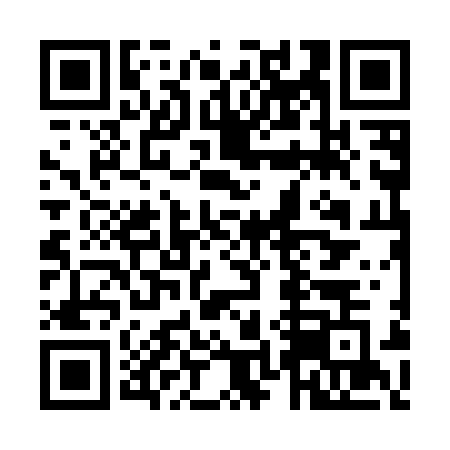 Prayer times for Cerro dos Vermelhos, PortugalWed 1 May 2024 - Fri 31 May 2024High Latitude Method: Angle Based RulePrayer Calculation Method: Muslim World LeagueAsar Calculation Method: HanafiPrayer times provided by https://www.salahtimes.comDateDayFajrSunriseDhuhrAsrMaghribIsha1Wed4:596:371:296:218:229:542Thu4:576:361:296:228:239:553Fri4:566:341:296:228:249:574Sat4:546:331:296:238:259:585Sun4:536:321:296:238:269:596Mon4:516:311:296:248:2710:007Tue4:506:301:296:248:2710:028Wed4:486:291:296:258:2810:039Thu4:476:281:296:258:2910:0410Fri4:466:271:296:268:3010:0611Sat4:446:261:286:268:3110:0712Sun4:436:261:286:278:3210:0813Mon4:426:251:286:278:3310:0914Tue4:406:241:286:278:3410:1115Wed4:396:231:286:288:3410:1216Thu4:386:221:286:288:3510:1317Fri4:376:211:296:298:3610:1418Sat4:356:211:296:298:3710:1519Sun4:346:201:296:308:3810:1720Mon4:336:191:296:308:3910:1821Tue4:326:181:296:318:3910:1922Wed4:316:181:296:318:4010:2023Thu4:306:171:296:328:4110:2124Fri4:296:171:296:328:4210:2225Sat4:286:161:296:328:4210:2326Sun4:276:161:296:338:4310:2527Mon4:266:151:296:338:4410:2628Tue4:266:151:296:348:4510:2729Wed4:256:141:306:348:4510:2830Thu4:246:141:306:358:4610:2931Fri4:236:131:306:358:4710:30